PENERAPAN PENDIDIKAN KESEHATAN TENTANG PENCEGAHAN STROKE PADA PENDERITA HIPERTENSI DI WILAYAH KERJA PUSKESMAS SIMPANG IV SIPIN KOTA JAMBI TAHUN 2022Proposal Karya tulis ilmiah ini disusun sebagai salah satu persyaratan menyelesaikan Program pendidikan Diploma III Keperawatan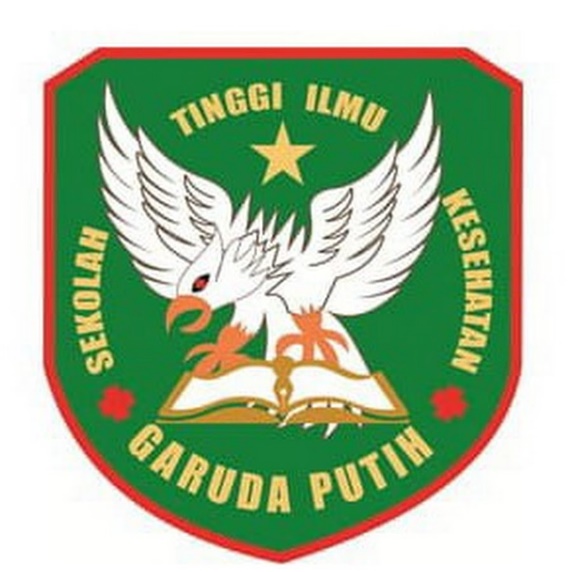 DISUSUN OLEH :SITI SHIFA ERICA PUTRINIM : 2019.20.1536SEKOLAH TINGGI ILMU KESEHATAN GARUDA PUTIH JAMBILEMBAR PERSETUJUAN Karya Tulis Ilmiah Ini Telah Diperiksa dan Disetujui Untuk    Dipertahankan Dihadapan Tim Penguji Karya Tulis Ilmiah Sekolah Tinggi Ilmu Kesehatan Garuda Putih JambiJambi,   mei 2022Dosen Pembimbing KTIPembimbing I				      Pembimbing IINs.Erwinsyah,M,Kep,Sp.KMB                          Ns.Devi yusmahendra M.Kep      NIDDN : 1002047204				   NIDN : 1002057802	 		   DAFTAR RIWAYAT HIDUP Riwayat Pendidikan: 	 SDN I KOTA JAMBI SMPN 11 KOTA JAMBISMAN 1 KOTA JAMBISEKOLAH TINGGI ILMU KESEHATAN GARUDA PUTIH JAMBI.PERNYATAAN KEASLIAN TULISAN  Saya yang bertanda tangan dibawah ini : Nama   	 	 	: Siti Shifa Erica PutriNIM 	 	 	 	: 2019.20.1536Program Studi  	 	: D III Keperawatan  Institusi  	 	 	: Sekolah Tinggi Ilmu Kesehatan Garuda Putih      Jambi Menyatakan dengan sebenarnya bahwa Karya Tulis Ilmiah yang saya tulis ini adalah benar-benar merupakan hasil karya sendiri dan bukan merupakan pengambil alihan tulisan atau orang lain yang saya akui sebagai hasil tulisan atau pikiran saya sendiri. Apabila dikemudian hari terbukti atau dapat dibuktikan Karya Tulis Ilmiah ini hasil jiplakan, maka saya bersedia menerima sanksi atas perbuatan tersebut.                                                                                        Jambi,   April 2022       Pembuat Pernyataan     (Siti Shifa Erica Putri ) 	 	 	 	 	 	     Nim : 2019.20.1536DAFTAR TABEL Tabel 2.1: Klasifikasi Hipertensi………………………………………………13Tabel 3.1: Definisi Operasional………………………………………………..43Tabel 4.1: Hasil Observasi Pengetahuan Ny. W Dan Ny. N Sebelum (Pre) Dan Sesudah (Post) Diberikan Pendidikan Kesehatan Tentang Pencegahan Stroke……………………………………………………………..54DAFTAR GAMBARGambar 2.1 Anatomi Jantung…………………………………………………7DAFTAR LAMPIRANLampiran I		: Penjelasan untuk mengikuti Penelitian Lampiran II		: Informed ConsentLampiran III		: Surat izin pengambilan Data dari Akademi   Keperawatan Garuda PutihLampiran IV		: Surat izin penelitian Lampiran V		: Surat Keterangan Telah Melakukan PenelitianLampiran VI		: Satuan Acara Penyuluhan Lampiran VII	: Kuesioner Lampiran VIII     	: LeafletLampiran XI		: Data Penderita Hipertensi Lampiran X 		: Lembar Konsultasi Nama  	 	  : Siti Shifa Erica putri Jenis Kelamin  	 : PerempuanTempat / Tanggal Lahir : Jambi, 08 September 1999Golongan Darah 	 : AStatus  	 	 : Belum Menikah Alamat 	 	 :Jl. Sumatra lrg mendah kel kebun handil Kewarganegaraan : Indonesia Agama  	 : Islam Nama Ayah 	 : RosidiNama Ibu 	 : NurainiAnak ke 	 : 3 Tiga(3 bersaudara) 